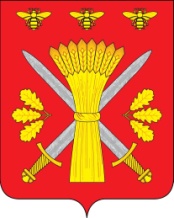 РОССИЙСКАЯ ФЕДЕРАЦИЯОРЛОВСКАЯ ОБЛАСТЬАДМИНИСТРАЦИЯ ТРОСНЯНСКОГО РАЙОНАПОСТАНОВЛЕНИЕот  18 ноября 2015г.                                                                                                                              № 314            с.ТроснаОб утверждении административного регламента «Предоставление разрешения на отклонение отпредельных параметров разрешенного строительства, реконструкции при осуществлении строительства, реконструкции объектов малоэтажного жилищного строительства и (или) индивидуального жилищного строительства»  В целях реализации требований Федерального закона от 27.07.2010 №210 - ФЗ «Об организации предоставления государственных и муниципальных услуг», в соответствии с постановлением администрации Троснянского района от 11.04.2012 №101 «Об утверждении порядка разработки и утверждения административных регламентов предоставления муниципальных услуг Троснянского района», постановлением администрации  Троснянского района от 23.03.2015 № 74  «Об утверждении реестра муниципальных услуг Троснянского района», законом Орловской области от 10.11.2014 №1686-ОЗ «О перераспределении полномочий между органами местного самоуправления муниципальных образований Орловской области и органами государственной власти Орловской области», постановляет:           1.Утвердить административный регламент предоставления муниципальной услуги «Предоставление разрешения на отклонение от предельных параметров разрешенного строительства, реконструкции при осуществлении строительства, реконструкции объектов малоэтажного жилищного строительства и (или) индивидуального жилищного строительства» (приложение).2.Настоящее постановление вступает в силу с момента обнародования.4.Контроль за исполнением настоящего постановления возложить на заместителя главы администрации  А.В.Фроловичева.Глава администрации                                                             А.И.Насонов              